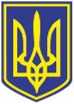 УКРАЇНАЧОРНОМОРСЬКИЙ МІСЬКИЙ ГОЛОВАР О З П О Р Я Д Ж Е Н Н Я    07.11.2022                                                              315Про створення оперативного штабу реагування  у випадку виникнення на території Чорноморської міської територіальної громади надзвичайних ситуацій у сферах електро - та теплопостачання  в  осінньо - зимовий період 2022-2023 років 	З метою забезпечення оперативного реагування  на надзвичайні ситуації, які можуть виникнути  у сферах електро - та теплопостачання  в  осінньо - зимовий період 2022-2023 років, забезпечення належної координації між виконавчими органами Чорноморської міської ради Одеського району Одеської області, комунальними підприємствами, установами та місцевими органами державної влади, керуючись ст. 42 Закону України «Про місцеве самоврядування в Україні»:  Створити оперативний штаб реагування  у випадку виникнення на  території Чорноморської міської територіальної громади надзвичайних ситуацій у сферах                    електро - та теплопостачання  в  осінньо - зимовий період 2022-2023 років та затвердити його склад  (додається). Контроль за виконанням даного розпорядження залишаю за собою.     Міський голова 					     Василь ГУЛЯЄВ Додаток до розпорядження міського головивід 07.11.2022 року №  315Склад оперативного штабу реагування  у випадку виникнення  на  території Чорноморської міської територіальної громади надзвичайних ситуацій у сферах   електро – та теплопостачання  в  осінньо – зимовий період  2022-2023 роківМіський голова Гуляєв В. – голова штабуЗаступник міського голови Саїнчук Р. – заступник голови штабу                                                                     члени штабу: Шолар О. – секретар міської радиЛубковський І. – перший заступник міського головиТєліпов Р. - заступник міського головиСурнін І. - заступник міського головиЯволова Н. - заступник міського головиКушніренко Н. – керуюча справамиМалий М. – начальник відділу взаємодії з правоохоронними органами, органами 	ДСНС, оборонної роботиАлексейчук Л. – начальник відділу освітиГєнчева Н. – начальник управління економічного розвитку та торгівліБілий М. – заступник начальника управління економічного розвитку та торгівліКанар’ян П. – директор КУ «Муніципальна варта»Альт С. – начальник КП «МУЖКГ»Ігнатовський Є. – директор КП «Чорноморськводоканал»Паншин А. – директор КП «Чорноморськтеплоенерго»Пігасов В. – директор КП «Зеленгосп»Солтик С. – генеральний директор КНП «Чорноморська лікарня»;Орлов Є. – начальнику відділу поліції № 1 ОРУП № 2 ГУНП в Одеській областіХодзінський В. – начальник 22 ДПРЧ 7 ПДРЗ ГУ ДСНС в Одеській областіДволітко М. – начальник поліції охорони в м. ЧорноморськуКеруюча справами 						Наталя КУШНІРЕНКО 